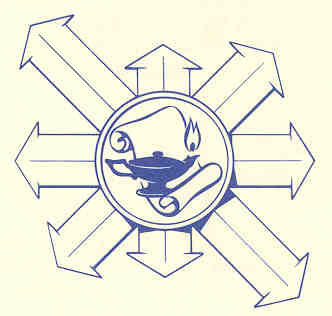 Dan L. Meisinger, Sr. Memorial Learn to Fly ScholarshipThe Dan L. Meisinger Sr. Memorial Learn to Fly Scholarship was established in the honor and memory of Dan L. Meisinger Sr., whose career in aviation spanned 63 years. He was founder of Executive Beechcraft, headquartered in Kansas City, MO and was twice named Beech Aircraft’s Man of the Year. The purpose of this fund is to provide an annual flight training scholarship to a qualified individual.The following checklist is provided to assist in the application process:Must be a college student currently enrolled in an aviation programMust be a high academic achiever with a “B” average or betterMust be recommended by an aviation professional, although direct applications are acceptable.Be a resident of Kansas, Missouri or Illinois (Preferably)Submit a letter of recommendationSubmit proof of grade point average (transcripts are not necessary)Complete the attached 4-page applicationAn original and three copies of the entire completed application packet should be sent to:Dan L. Meisinger, Sr. Memorial Learn to Fly ScholarshipNational Air Transportation Foundation818 Connecticut Avenue, NW, Suite 900, Washington, DC 20006Email: Safety1st@nata.aeroALL APPLICATIONS MUST BE POSTMARKED NO LATER THAN THE LAST FRIDAY IN NOVEMBERNOTE: Recipients are selected by the NATF selection committee on the basis of academic record, recommendation letter and a statement of educational and career goals. Previous recipients are not eligible. Recipients are selected without regard to race, color, creed, religion, gender, disability or national origin. Recipients will be notified in writing by the end of April and all other applicants will be notified in writing by mid-May.The Dan L. Meisinger Learn to Fly scholarship check will be made payable jointly to the recipient and the applicable flight school (and must be endorsed by both). The scholarship checks will be mailed to each recipient’s address stipulated on the scholarship acknowledgement form. Recipients are required to supply copies of pertinent records and to notify NATF of any changes of address, school enrollment or other relevant information.  Except as described here, no obligation is assumed by NATF, members of its scholarship selection committee or NATA. Tax liability, if any, will be the sole responsibility of the recipient.  The NATF reserves the right to review the conditions and procedures of this scholarship program and to make changes at any time including termination of the scholarship program.Dan L. Meisinger, Sr. Memorial Learn to Fly Scholarship ApplicationType or print all information except for signatures. If space provided in any section proves inadequate, information may be continued on additional sheets of paper and attached to the application.Applicant Data

Full Name_____________________________________________________ Age _________________________

Address ________________________________________________________Apartment # ________________ 

City __________________________________________________State __________Zip ___________________

Home Phone ________________________ Email __________________________________________________
Do you have a NATA Student Membership?		Yes	No	(Student memberships are only $25/year – visit our website to join now)Pilot Certificate - Type and number ____________________________________________________________

Flight School Name __________________________________________________________________________

Address ____________________________________________________________________________________

City ___________________________________________________State __________ Zip __________________

Hours:                 _____Dual Hours ______Solo Hours _________Ground Instruction ________________

Ground School - describe 
____________________________________________________________________________________________

____________________________________________________________________________________________

Ratings - List all 
____________________________________________________________________________________________

____________________________________________________________________________________________Chief Flight Instructors Name ________________________________ CFI Certificate Number____________
Education
High School Attended __________________________________________________ Year Graduated _______

Address ____________________________________________________________________________________

City ___________________________________________________State __________ Zip __________________

College or University Attending_______________________________________________________________

Address ____________________________________________________________________________________

City ___________________________________________________State __________ Zip __________________Major Course of Study ___________________________________________________________________________ 4 Year  ___ 2 Year    Other___________________ 		Anticipated Year of Graduation _______
Work Experience Describe your work experience during the past four years. Activities, Awards and Honors List and describe all activities that you have participated in and any award or special honor or recognition you have earned during the past four years. 

____________________________________________________________________________________________________ 

____________________________________________________________________________________________________ 

____________________________________________________________________________________________________ 

____________________________________________________________________________________________________ Goals and Aspirations Make a statement of your plans as they relate to your educational, flight training, career objectives, future goals, and contributions and commitment to General Aviation. 
______________________________________________________________________________________________________ 
______________________________________________________________________________________________________
______________________________________________________________________________________________________
______________________________________________________________________________________________________
______________________________________________________________________________________________________
______________________________________________________________________________________________________
___________________________________________________________________________________________________________________________________________________________________________________________________________Applicant Appraisal and Endorsement As the nominator you have been asked to provide an appraisal and an endorsement in support of this flight training scholarship applicant. I have personally interviewed and nominate the person on this application for the Dan L. Meisinger, Sr. Memorial Learn to Fly scholarship. Nominated by: ___________________________________________ Title ________________________________________ 

Company Name _______________________________________________________________________________________

Address ______________________________________________________________________________________________ 

City _______________________________________________________State ________ Zip __________________________


Is your company providing the training for the nominee?       Yes              No About the Nominee (Please circle a response to each section below)Training progress has been	
Excellent    	 	Good     			Fair    		 Poor Flight experience is commensurate with training 
Above average      	Average      		Unsatisfactory Is able to seek, find, and use learning resources 
Extremely well     		 Very well      		Fair     		 Not well Demonstrates good problem solving skills, follows through, and receives instruction well 
Extremely well      	Very well     		 Fair      		Not well Demonstrates a commitment to the General Aviation industry 
Excellent     		 Good     			 Fair      		Poor Achievements reflect his/her ability 
Excellent     		 Good      		Fair      		Poor Demonstrates curiosity and initiative 
Excellent      		Good      			Fair      		Poor Has respect for self and others
Excellent     		 Good     			 Fair     		 Poor No prior training 
Signature _____________________________________________________________ Date ____________________________Company/PositionDutiesFrom Mo/YrToMo/YrHours/Week
________________________________________________________________________________________________________________________________________________________________________________________________________ 

____________________________________________________________________________________________________ 

____________________________________________________________________________________________________
________________________________________________________________________________________________________________________________________________________________________________________________________ 

____________________________________________________________________________________________________ 

____________________________________________________________________________________________________
________________________________________________________________________________________________________________________________________________________________________________________________________ 

____________________________________________________________________________________________________ 

____________________________________________________________________________________________________
________________________________________________________________________________________________________________________________________________________________________________________________________ 

____________________________________________________________________________________________________ 

____________________________________________________________________________________________________
________________________________________________________________________________________________________________________________________________________________________________________________________ 

____________________________________________________________________________________________________ 

____________________________________________________________________________________________________
________________________________________________________________________________________________________________________________________________________________________________________________________ 

____________________________________________________________________________________________________ 

____________________________________________________________________________________________________